 ČESKÝ SVAZ CHOVATELŮ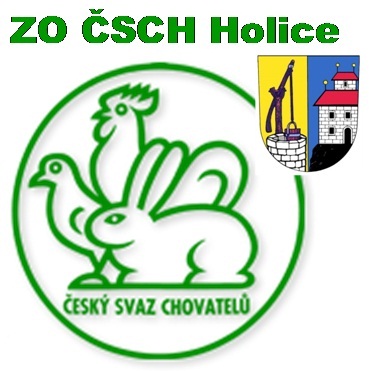 HOLICEpořádáXX. CELOREPUBLIKOVOU VÝSTAVU VÝLETKŮ KINGŮaOKRESNÍ SOUTĚŽNÍ VÝSTAVUHOLUBŮ OKRESU PARDUBICE         NEDĚLE:  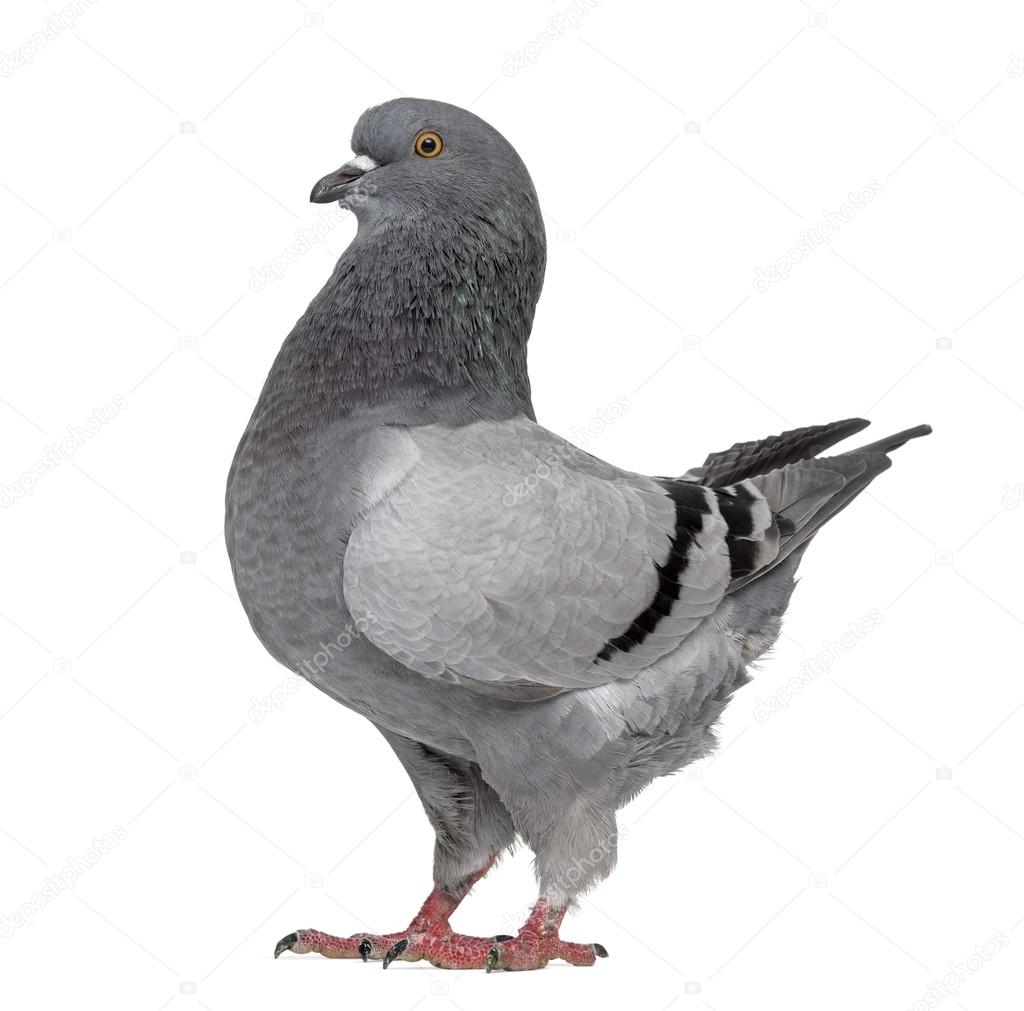 10. října 20218 – 12 hod.SOUČÁSTÍ VÝSTAVY JE VELKÝ TRH HOLUBŮVÝSTAVNÍ AREÁL CHOVATELŮ ZO HOLICEPUŠKINOVA 1018, U NÁDRAŽÍ ČDwww.chovatele-holice.wbs.cz